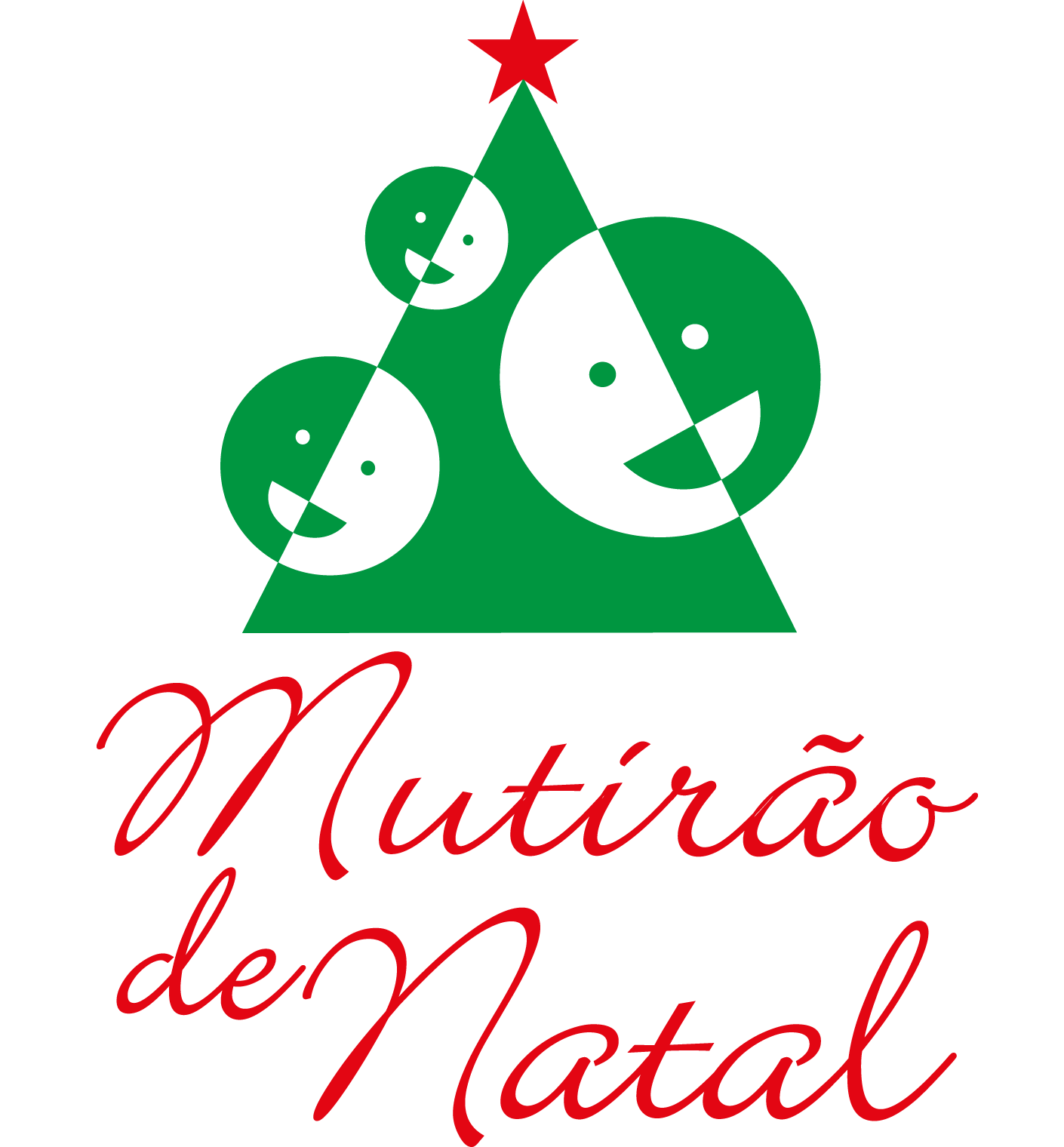 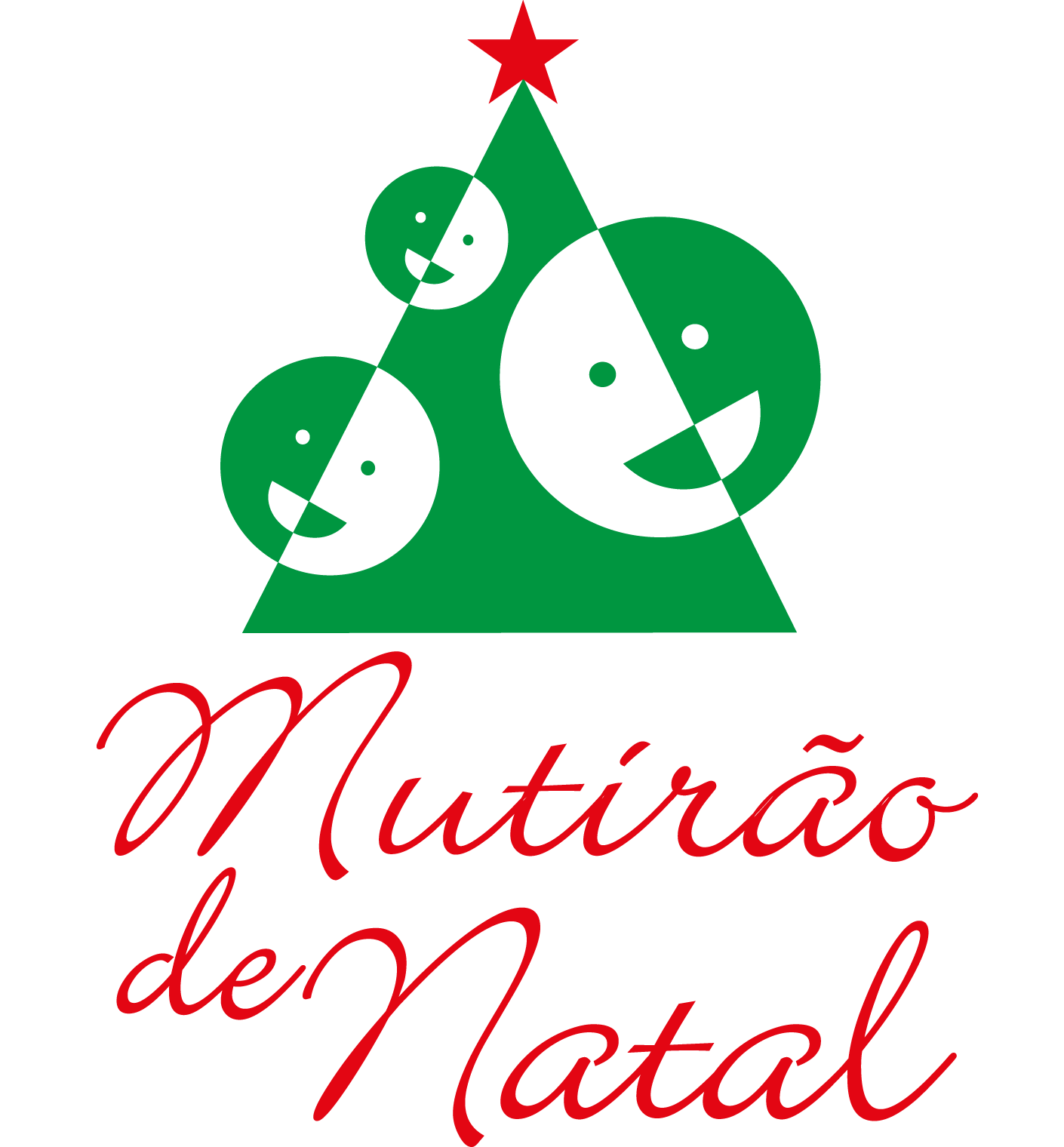 ..... de setembro de 2013.Prezados Senhores,O Mutirão de Natal é um projeto oficial da Igreja Adventista do Sétimo Dia para todo o Brasil e América do Sul, que vem sendo realizado desde o ano de 1994, portanto há 20 anos. O principal objetivo é demonstrar amor, cuidado e preocupação para com os pobres e aflitos, suprindo-lhes as necessidades básicas e proporcionando uma oportunidade de mudança.O foco desse trabalho não se restringe à atenção às famílias carentes, é sensível também a crianças e idosos que vivem em instituições. Além disso, arrecadamos roupas, calçados, brinquedos e realizamos ações sociais para o desenvolvimento comunitário.Ao contrário do que o nome indica, as ações do Mutirão não se limitam apenas ao período do Natal, mas estendem-se por todo o ano. Nesse período de festas, intensificamos os trabalhos porque as pessoas tornam-se mais solidárias e dispostas a ajudar. E graças a esse espírito solidário muitas toneladas são arrecadadas anualmente e é possível oferecer ajuda por um longo período a muitas pessoas.O Posto da Ação Solidária Adventista – ASA, localizado na Rua ................................... (bairro) ................... está envolvido nessa grande campanha, por isso, respeitosamente, queremos solicitar seu apoio ao projeto através da doação de .............................................. (ou: através da divulgação e permissão para colocarmos uma caixa de coleta na entrada desse estabelecimento / ou: através de um projeto de arrecadação com abordagem pessoal e discreta aos clientes do estabelecimento).Estamos esperançosos de contar com a ajuda e parceria de sua empresa, que certamente produzirá benefícios diretos a tantas pessoas.Desde já agradecemos a sua atenção e nos colocamos à disposição para qualquer esclarecimento.Atenciosamente(nome do pastor) 					(nome do diretor da ASA)		Pastor da Igreja 					RG ................................					